Számítógépes hálózatEszköztár:Számítógépes hálózatok létrehozásának előnyeiSzámítógépes hálózatok létrehozásának alapvető célja a számítógépek közötti gyors és megbízható adatkommunikáció lehetőségének megteremtése volt. Az információ erőforrás, aki rendelkezik vele, akár hatalommal is rendelkezhet mások felett, ezért váltak nagyon fontos eszközzé a számítógépes hálózatok. A fő célok egyike ma is a kommunikáció lehetőségének biztosítása.
Emellett a hálózatok számos előnnyel rendelkeznek a mindennapi munkában is:a hálózatok révén egyszerűsödik a munka,lehetőség van az erőforrások (pl. háttértárak, nyomtatók, adatbázisok) megosztására,a gépek közötti kommunikáció, adatátvitel gyors,csökken az adatvesztés veszélye,a hálózatok révén energia, pénz takarítható meg,és nem utolsó sorban a szabadidő, szórakozás egyik igen jelentős eszközévé vált az elmúlt időkben.Számítógépes hálózatSzámítógépek összekapcsolt rendszere, melyben a gépek információcserére képesek.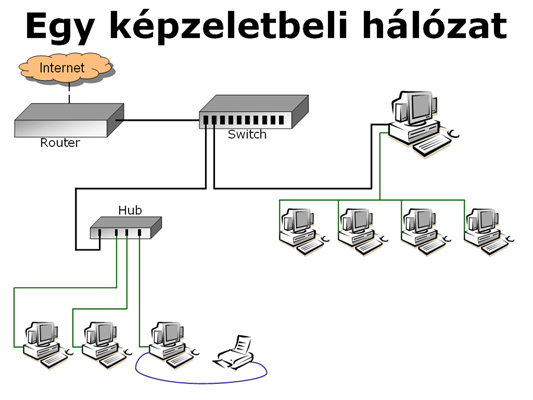 Számítógépes hálózatHálózatok csoportosítása 1Eszköztár:Hálózatok csoportosítása összekötés szerintA hálózatokat többféle módon csoportosíthatjuk, az egyik csoportosítási szempont a gépek összeköttetési módja lehet. E téren megkülönböztethetünk pl. vezetékes és vezeték nélküli (wireless) hálózatokat. Vezetékes hálózatok esetében az átviteli közeg valamilyen fémkábel vagy fényvezető szál lehet, míg vezeték nélküli technológia esetén az átviteli közeg a levegő.Vezetékes hálózatokNéhány éve még a lokális hálózatok ( LAN) építésekor a legjellemzőbb vezetéktípus a koaxiális kábel volt. A hálózatokhoz használt koaxiális kábel (röviden koaxkábel) felépítésében hasonlít a tévéhez csatlakoztatott antennavezetékhez. Ezt a vezetéktípust jellemzően a sín topológiájú hálózatokhoz alkalmazzák. Előnye, hogy viszonylag kevés vezetékkel köthetők össze a gépek, viszont a vezeték sérülése a teljes hálózatot működésképtelenné teszi.
A vezetékes összeköttetésű lokális hálózatok (LAN) ma is jellemző másik vezetéktípusa a csavart érpár (UTP, STP). Ez lehet árnyékolatlan (UTP) vagy árnyékolt (STP), és leginkább a telefonzsinórhoz hasonlít, pontosabban a telefonzsinór is egy bizonyos fajta csavart érpár. Jellemzően a csillag topológiájú hálózatok vezetéke, és a gépek összeköttetésének megvalósításához szükség van valamilyen hálózati csatolóeszközhöz, ilyen pl. az ún. hub is.
Ma már Magyarországon sem számít ritkaságnak a fényvezető, másképpen optikai szálak alkalmazása a hálózatok esetében. Ez a technológia egyaránt használható lokális (LAN) és kiterjedt (MAN és WAN) hálózatok esetében is. A fénykábelek fényvezető szálat vagy szálakat tartalmaznak, és működésük alapelveit a fény fizikai jellemzői (pl. fénytörés) határozzák meg. Ez a technológia alkalmas a legnagyobb átviteli sebesség megvalósítására, ezért ha a jövőben a vezetékes hálózatok megőrzik helyüket a számítástechnikában, várhatóan ez az eljárás fog a leginkább fejlődni.Hálózati kártyaOlyan bővítőkártya, melynek segítségével két számítógép vezetékek, esetleg további hálózati csatolóeszközök segítségével összekapcsolható.HUBÁltalánosan használt hálózati csatolóeszköz a hálózatba kötött eszközök összekapcsolásához. Tipikus alkalmazási területei a csillag topológiájú LAN-ok.UTP, STPUTP: Unshielded Twisted Pair, azaz árnyékolatlan sodrott érpár. STP: Shielded Twistd Pair, vagyis árnyékolt sodrott érpár.
Mindkettőt számítógépes hálózatok építésénél (is) használják. Egy szál két szigetelt rézhuzalból áll, melyet egymás köré sodornak, így csökkentve az elektromágneses interferenciát.Koaxiális kábelA kábel belsejében rézhuzal fut, melyet kívülről műanyag szigeteléssel vonnak be. Ezen a szigetelésen kívül található a vezeték másik vezetője, mely egy sűrű szövésű fémháló. Ezt kívülről szintén műanyag szigetelés burkolja.TopológiaA hálózati eszközök (számítógépek, nyomtatók, stb.) összekapcsolásának struktúrája.Sín topológiaSzámítógépek és egyéb eszközök összekapcsolásának az a módja, amikor az eszközöket egyetlen vezetékkel kapcsoljuk össze: az eszközök között a vezeték mintegy sínként helyezkedik el. A vezeték két végét végelzáró elem zárja le.
Az ilyen topológiájú hálózatok ún. adatszóró (broadcast) típusú hálózatok. Mivel minden eszköz ugyanazon a kommunikációs csatornát használja, így az adatcsomagok ütközhetnek. Az ilyen topológiájú hálózatokban az üzenetek ütközését kezeli a hálózati hardver és szoftver.Csillag topológiaSzámítógépek és egyéb eszközök összekapcsolásának az a módja, amikor minden eszköz egy-egy vezetékkel egy közös hálózati kapcsolóeszközhöz kapcsolódik.Gyűrű topológiaSzámítógépek és egyéb eszközök összekapcsolásának az a módja, amikor az eszközök egyetlen vezetékhez kapcsolódnak. A sín topológiától geometriájában abban különbözik, hogy a vezeték két vége össze van kötve, így nincs szükség végelzáró elemekre.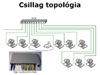 Csillag topológia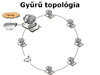 Gyűrű topológiaGyűrű topológia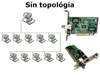 Sín topológiaSín topológia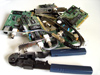 Hálózati kártyaHálózati kártya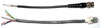 VezetékekVezetékek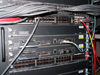 HUB, router, switchHUB, router, switch